Laju Deoksigenasi Dan Laju Reaerasi Sungai BedadungSegmen Desa Gumelar Kabupaten JemberDeoxigenation And Reaeration Rate of Bedadung Riverin Gumelar Village Segment, Jember RegencySri Wahyuningsih1, Elida Novita1, dan Rizky Fathonah Imami11 Program Studi Teknik Pertanian - Fakultas Teknologi Pertanian - Universitas Jember, Jl. Kalimantan No.37, Krajan Timur, Sumbersari, Kabupaten Jember, Jawa Timur 68121Email: sriwahyuningsih.ftp@unej.ac.id. dan rizkyfathonahimami@gmail.comTanggal submisi: xxxxxxx; Tanggal penerimaan: xxxxxxx (diisi oleh pengelola jurnal)ABSTRAKSungai Bedadung merupakan sungai utama di DAS Bedadung Kabupaten Jember. Salah satu wilayah yang dilintasi Sungai Bedadung yaitu Desa Gumelar, Kecamatan Rambipuji. Masyarakat sekitar memanfaatkan sungai tersebut untuk memenuhi kebutuhan sehari-hari dan irigasi pertanian, serta sebagai penampung limpasan limbah. Bahan pencemar organik yang masuk dapat menurunkan konsentrasi oksigen terlarut (DO) di sungai. Pada kondisi pencemaran tertentu, sungai memiliki daya tampung untuk melakukan purifikasi alami dengan mekanisme deoksigenasi dan reaerasi. Deoksigenasi merupakan proses pengurangan oksigen terlarut akibat aktivitas bakteri dalam menguraikan bahan organik dalam air. Sedangkan, reaerasi merupakan proses peningkatan oksigen terlarut yang disebabkan oleh turbulensi aliran sungai. Tujuan dalam penelitian ini yaitu untuk mengetahui laju deoksigenasi dan laju reaerasi menggunakan metode Streeter-Phelps. Laju deoksigenasi dan laju reaerasi tersebut mempengaruhi perubahan konsentrasi oksigen terlarut pada perairan. Hasil penelitian menunjukkan bahwa rata-rata nilai DO yaitu 7,62 mg/l, laju deoksigenasi 0,036 mg/l.hari dan nilai laju reaerasi 0,046 mg/l.hari.Kata kunci: laju deoksigenasi; laju reaerasi; Streeter-PhelpsABSTRACTBedadung River is the main river in the Bedadung Watershed in Jember Regency. One of the areas crossed by the Bedadung River is Gumelar Village, Rambipuji District. The people use the river to fulfill their daily needs and agricultural irrigation, also uses as a place for waste runoff. The incoming organic pollutants can reduce dissolved oxygen (DO) in the river. In particular pollution conditions, river has a carrying capacity to do self purification with reaeration and deoxygenation mechanism. Deoxygenation is the process of reducing dissolved oxygen due to bacterial activity in decompose organic matter in water. Meanwhile, reaeration is the process of increasing dissolved oxygen caused by turbulence of river flow. The purpose of this study was to analyze the rate of deoxygenation and reaeration using Streeter-Phelps method. The rate of deoxygenation and reaeration affect changes in dissolved oxygen concentration in the waters. The results showed that the average DO value was 7.62 mg/l, the deoxygenation rate was 0.036 mg/l.day and the reaeration rate was 0.046 mg/l.day.Keywords: deoxygenation rate, reaeration rate, Streeter-PhelpsPENDAHULUANSungai adalah alur atau wadah alami maupun buatan berupa jaringan pengaliran air mulai dari hulu pegunungan sampai bermuara ke danau atau laut dengan dibatasi oleh garis sempadan (Peraturan Pemerintah Republik Indonesia Nomor 38 Tahun 2011 tentang Sungai). Kualitas air sungai dipengaruhi oleh kualitas pasokan air yang berasal dari daerah tangkapan, sedangkan kualitas pasokan air dari daerah tangkapan berkaitan dengan aktivitas manusia yang ada di dalamnya (Wiwoho, 2005). Berbagai aktivitas manusia dalam memenuhi kebutuhan hidupnya yang berasal dari kegiatan industri, rumah tangga, dan pertanian akan menghasilkan limbah yang memberi sumbangan pada penurunan kualitas air sungai (Agustiningsih, 2012).Sungai Bedadung merupakan sungai terbesar yang berada pada DAS Bedadung dan melintasi Kabupaten Jember dengan panjang 46.875 m (Santoso dkk., 2014). Salah satu wilayah yang dialiri Sungai Bedadung yaitu Desa Gumelar di Kecamatan Rambipuji dengan tata guna lahan sebagai daerah pemukiman, persawahan, perkebunan dan peternakan. Limbah dari kegiatan masyarakat yang dibuang maupun dialirkan ke dalam sungai secara terus-menerus dapat menurunkan kualitas air sehingga sungai tidak dapat digunakan sebagaimana peruntukannya. Berdasarkan Peraturan Pemerintah Republik Indonesia Nomor 38 Tahun 2011 tentang Sungai, sungai memiliki kemampuan sebagai pemulih kualitas air sehingga perlu dijaga dengan tidak membebani zat pencemar melebihi kemampuan pemulihan alami (purifikasi alami) air sungai tersebut. Oksigen memegang peranan penting sebagai indikator kualitas perairan, karena oksigen terlarut berperan dalam proses oksidasi dan reduksi bahan organik dan anorganik (Salmin, 2005). Melalui proses oksidasi dan reduksi tersebut maka beban pencemaran pada perairan dapat berkurang secara alami. Selain itu, menurut Keputusan Menteri Negara Lingkungan Hidup Nomor 110 Tahun 2003 tentang Pedoman Penetapan Daya Tampung Beban Pencemaran Air pada Sumber Air, metode pemodelan Streeter-Phelps dapat digunakan untuk mengukur daya tampung sungai dengan mempertimbangkan kebutuhan oksigen pada kehidupan air (BOD) dan ditentukan atas dasar defisit oksigen terlarut (DO). Metode Streeter-Phelps dipengaruhi oleh dua fenomena yaitu proses pengurangan oksigen terlarut (deoksigenasi) akibat aktivitas bakteri dalam menguraikan bahan organik dalam air (dekomposisi bahan organik) serta proses peningkatan oksigen terlarut (reaerasi) yang disebabkan oleh turbulensi aliran sungai (Arbie dkk., 2015). Penggunaan metode Streeter-Phelps akan menghasilkan kurva defisit oksigen yang menggambarkan kemampuan sungai untuk melakukan purifikasi alami. Kurva defisit oksigen tersebut dipengaruhi oleh laju deoksigenasi dan laju reaerasi. Laju deoksigenasi menunjukkan kecepatan penggunaan oksigen untuk proses dekomposisi dan laju reaerasi menunjukkan kecepatan penambahan oksigen akibat adanya turbulensi aliran air per satuan hari. Dengan demikian, perlu adanya analisis laju proses deoksigenasi dan reaerasi Sungai Bedadung segmen Desa Gumelar guna mengetahui kemampuan sungai untuk melakukan purifikasi alami.METODE PENELITIANMetode  penelitian ini terdiri dari beberapa tahap sebagaimana berikut.Penentuan Titik PenelitianSungai Bedadung segmen Desa Gumelar sebagai wilayah kajian penelitian memiliki panjang 2.181 m yang dibagi menjadi 5 titik dengan 4 segmen sebagaimana pada Gambar 1. Hal ini disebabkan karena mayoritas bahan pencemar yang masuk ke dalam sungai merupakan limpasan dari daerah pemukiman penduduk atau domestik serta daerah pertanian yang menyebar (non-point source). Selain itu, penentuan titik didasarkan pada metode Purposive Sampling yaitu pengambilan sampel berdasarkan titik yang diasumsikan dapat mewakili populasi penelitian, serta adanya kemudahan akses (Mahyudin dkk., 2015).Gambar 1. Pembagian titik pada lokasi penelitianLokasi penelitian berdasarkan titik koordinat sebagaimana Tabel 1 berikut.Tabel 1. Titik lokasi penelitian di Sungai Bedadung*)GML adalah singkatan dari Gumelar (desa lokasi penelitian)Pengukuran Kualitas Air Kualitas air Sungai Bedadung segmen Desa Gumelar selama ini belum ditetapkan sehingga perlu adanya analisis terhadap kriteria kelas mutu air sungai. Berdasarkan Peraturan Menteri Negara Lingkungan Hidup Nomor 01 Tahun 2010 tentang Tata Laksana Pengendalian Air, sungai yang belum ditetapkan kelas mutunya dapat menjadikan kriteria kualitas air kelas II pada Peraturan Pemerintah Nomor 82 Tahun 2001 tentang Pengelolaan Kualitas Air dan Pengendalian Pencemaran Air sebagai acuan. Pengambilan data kualitas air per parameter dilakukan sebanyak 3 kali dengan selisih satu hari untuk setiap pengambilan. Sedangkan, pengambilan sampel air dari sungai dengan metode Grab Sampling menggunakan botol sampel dan diawetkan dengan menempatkannya pada cool box bersuhu ± 4° C (Alaerts dan Santika, 1984). Kemudian, dilakukan analisis parameter kualitas air sebagaimana pada Tabel 2.Tabel 2. Metode analisis parameter kualitas airPengukuran Karakteristik SungaiPengukuran karakteristik sungai meliputi pengukuran dimensi sungai, pengukuran kecepatan aliran sungai, dan pengukuran debit aliran sungai. Pengukuran dimensi sungai dilakukan dengan terlebih dahulu membagi lebar sungai menjadi 6 pias dan lebar pias tersebut memiliki interval jarak yang sama sebagaimana pada Gambar 2. Kemudian, dilakukan pengukuran kedalaman sungai sehingga didapatkan luas penampang (A) atau cross section dari hasil perkalian kedalaman (H) dan lebar (L) sungai tersebut. Pengukuran kedalaman dan lebar sungai menggunakan tongkat, tali tambang, dan roll meter. Gambar 2. Pembagian lebar pias penampang sungai (Rahayu dkk., 2009)Luas penampang (A) pada masing-masing pias dihitung dengan Persamaan 1. 			(1)Dengan S: permukaan sungai, dan B: dasar sungai, H: kedalaman (m), L: lebar interval (m), dan A: luas penampang (m2).Pengambilan data kecepatan aliran dan debit dilakukan sebanyak 3 kali dengan selisih satu hari untuk setiap pengambilan. Pengukuran kecepatan (V) aliran sungai menggunakan current meter dilakukan pada masing-masing pias dan menghasilkan data berupa jumlah putaran baling-baling per satuan waktu. Langkah-langkah pengukuran kecepatan aliran yang dilakukan sebagaimana telah ditetapkan dalam SNI 8066:2015 dengan range waktu yang ditentukan yaitu 10 detik. Perhitungan kecepatan aliran disesuaikan dengan current meter menggunakan Persamaan 2 (Triatmodjo, 2013).V = aN + b		(2)Dengan a dan b: konstanta current meter menurut tipe alat, serta N jumlah putaran baling-baling (putaran/detik).Kedalaman pengukuran dan perhitungan kecepatan aliran dapat ditentukan sebagaimana pada Tabel 3 (Rahayu dkk., 2009).Tabel 3. Penentuan kedalaman pengukuran dan perhitungan kecepatan aliranPengukuran debit (Q) aliran sungai merupakan pengukuran terhadap  jumlah air yang mengalir di dalam saluran per unit waktu (m3/detik). Total debit aliran sungai pada setiap penampang dapat dihitung dengan Persamaan 3 (Rahayu dkk., 2009).Q = A x V = A1V1 + A2V2 ..... AnVn		(3)Perhitungan DO menggunakan Metode Streeter-PhelpsPerhitungan DO menggunakan Metode Streeter-Phelps terdiri dari tahap pemodelan BOD, penentuan laju deoksigenasi dan laju reaerasi serta pembuatan kurva defisit oksigen. Pemodelan bertujuan untuk mendapatkan informasi kontribusi beban pencemaran khususnya parameter BOD (bahan pencemar organik). Laju oksidasi biokimia senyawa organik ditentukan oleh konsentrasi senyawa organik sisa (residu) sebagaimana Persamaan 4 (Streeter dan Phelps, 1952).		(4)Dengan L: konsentrasi senyawa organik (mg/l), t: waktu (hari), dan Kd: konstanta deoksigenasi (hari-1).Apabila konsentrasi awal senyawa organik sebagai BOD adalah L0 yang dinyatakan sebagai BOD ultimate (total) dan Lt adalah BOD residual pada saat waktu tertentu (t) maka hasil integrasi pertama Persamaan 4 selama masa oksidasi sebagai berikut.Lt = L0 e(-Kd.t)		(5)Dengan Lt: BOD residu (mg/l), Lo: BOD ultimate (mg/l), e: 2,178, Kd: konstanta deoksigenasi (hari-1), t: 5 (waktu inkubasi untuk BOD205).Berdasarkan Keputusan Menteri Lingkungan Hidup Nomor 110 Tahun 2003 tentang Pedoman Penetapan Daya Tampung Beban Pencemaran Air pada Sumber Air, nilai L0 didapatkan dari Persamaan 6 berikut.		(6)Proses pengurangan oksigen atau deoksigenasi dalam air diakibatkan proses biokimia yang ditentukan dari laju deoksigenasi. Laju deoksigenasi (rD) akibat senyawa organik didapatkan dengan Persamaan 7.		(7)Dengan KdT: konstanta deoksigenasi pada suhu tertentu (hari-1).Nilai Kd (konstanta dekomposisi atau deoksigenasi bahan organik) dapat ditentukan menggunakan metode Hydroscience sebagaimana Persamaan 8 (Ramadhani dkk., 2013).		(8)Dengan Kd: konstanta deoksigenasi (hari-1) dan H: kedalaman air (m).Berdasarkan Keputusan Menteri Negara Lingkungan Hidup Nomor 110 Tahun 2003 tentang Pedoman Penetapan Daya Tampung Beban Pencemaran Air pada Sumber Air, proses reaerasi merupakan proses perpindahan oksigen dari udara ke air. Kecepatan peralihan (transfer) oksigen tersebut dinyatakan dengan laju reaerasi (rR) sebagaimana Persamaan 9.)		(9)Nilai Kr didapatkan dari persamaan O’Connor dan Dobbins berikut..		(10)Dengan Kr: konstanta reaerasi (hari-1), D: defisit oksigen terlarut (mg/l), DOs: oksigen terlarut jenuh (mg/l), DOa: oksigen terlarut sungai (mg/l), T: suhu air sungai (°C), V: kecepatan aliran (m2/s), H: kedalaman aliran (m), DLT: koefisien difusi molekular oksigen pada suhu tertentu (m2/hari), dan 1,76 x 10-4: koefisien difusi molekular oksigen pada suhu 20°C.BahanBahan yang digunakan dalam penelitian yaitu sampel air sungai, Aquades, larutan Mangan Sulfat (MnSO4), Alkali-iodida Azida, Asam Sulfat pekat (H2SO4), Natrium Tiosulfat (Na2S2O3), indikator Amilum, tisu, dan kertas filter diameter pori 0,45 μm.AlatAlat yang digunakan dalam penelitian yaitu GPS (Global Positioning System), kamera digital, pasak, tali tambang, roll meter, SEBA F394 current meter, stopwatch, kalkulator, termometer, botol sampel, cool box, cawan, neraca analitik OHAUS, penjepit, nampan, oven, desikator, gelas ukur, corong penyaring, KL-139 TDS meter, Eutech TN-100 turbidity meter, Senz pH meter, botol semprot, botol Winkler, gelas beker, erlenmeyer, pipet suntik, pipet volumentrik, bola hisap, buret, dan lemari es.HASIL DAN PEMBAHASAN Kualitas Air Sungai BedadungAnalisis kualitas air Sungai Bedadung menunjukkan bahwa nilai parameter TDS, pH, DO, dan BOD memenuhi kriteria mutu air kelas II, sedangkan nilai paramater TSS masuk ke dalam kriteria mutu air kelas III sebagaimana ketentuan pada Peraturan Pemerintah Nomor 82 Tahun 2001 tentang Pengelolaan Kualitas Air dan Pengendalian Pencemaran Air. Dengan demikian, parameter kualitas air Sungai Bedadung berada pada kriteria mutu air kelas III. Kriteria mutu air tersebut juga didukung dengan nilai TSS yang tinggi sehingga menyebabkan air keruh. Selain itu, terdapat peternakan di wilayah kajian GML03 yang membuang langsung limbahnya ke dalam sungai sehingga air berbau sebagaimana ditunjukkan pada Gambar 4. 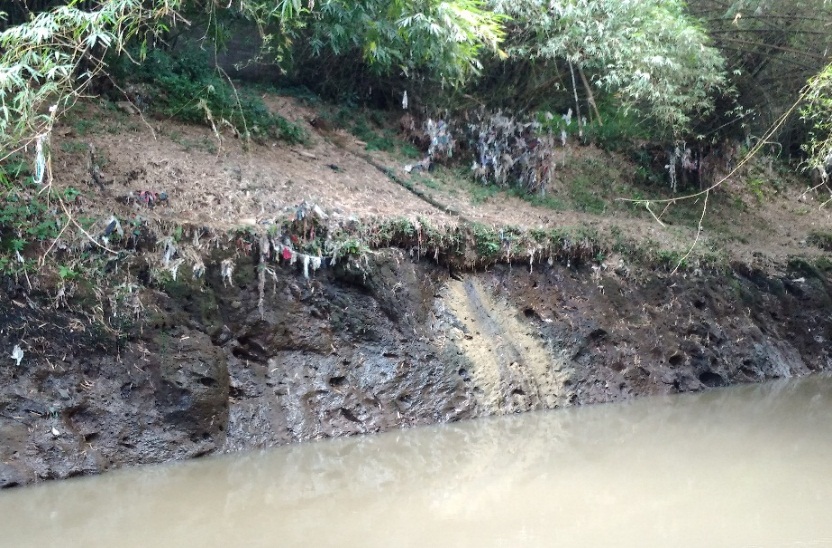 Gambar 4. Limpasan peternakan ayam di GML03Berdasarkan mutu air kelas III maka Sungai Bedadung sebagaimana peruntukannya dapat digunakan untuk pembudidayaan ikan air tawar, peternakan, air untuk mengairi pertanaman, dan atau peruntukan lain yang mempersyaratkan mutu air yang sama dengan kegunaan tersebut. Hasil analisis terhadap nilai rata-rata parameter kualitas air Sungai Bedadung sebagaimana pada Tabel 4.Tabel 4. Data kualitas air Sungai Bedadung*) Sumber: Peraturan Pemerintah Republik Indonesia Nomor 82 Tahun 2001 tentang Pengelolaan Kualitas Air dan Pengendalian Pencemaran Air**) Kriteria mutu air kelas II sebagai acuanKarakteristik Sungai BedadungAnalisis karakteristik sungai meliputi pengukuran dimensi sungai, pengukuran kecepatan aliran sungai, dan pengukuran debit aliran sungai sebagaimana pada Tabel 5. Hasil pengukuran menunjukkan bahwa Sungai Bedadung memiliki nilai debit yang fluktuatif. Debit sungai tertinggi berada pada GML02 yaitu 5,889 m3/detik. Sedangkan, debit sungai terendah berada pada GML05 yaitu 4,112 m3/detik. Perbedaan nilai debit pada setiap titik dipengaruhi oleh luas penampang (A) dan kecepatan (V) aliran sungai. Semakin besar luas penampang dan kecepatan aliran maka debit yang dihasilkan semakin besar, begitu pun sebaliknya (Rahayu dkk., 2009). Kondisi sungai yang berkelok dan dasar sungai yang tidak rata mempengaruhi kecepatan aliran sehingga nilai kecepatan yang dihasilkan dan terbaca di current meter tidak konstan. Tabel 5. Data debit air Sungai Bedadung*) P = Pengambilan ke-Konstanta Deoksigenasi (Kd) dan Konstanta Reaerasi (Kr)Hasil perhitungan nilai konstanta deoksigenasi (Kd) dan konstanta reaerasi (Kr) sebagaimana pada Tabel 6. Kd adalah konstanta dekomposisi untuk mengetahui konsentrasi BOD atau materi organik yang terdekomposisi terhadap waktu. Nilai Kd menunjukkan besarnya laju penguraian bahan organik oleh mikroorganisme aerob dalam perairan (Fachrul dkk., 2011). Nilai Kd Sungai Bedadung berkisar antara 0,657 hari-1 hingga 0,877 hari-1  dengan rata-rata yaitu 0,766 hari-1. Kd tertinggi terdapat di GML04 karena proses difusi oksigen dari atmosfer berlangsung cepat sehingga proses dekomposisi bahan organik berjalan cepat. Dekomposisi biologi materi organik pada badan sungai tergantung pada kondisi dinamis lingkungan sekitar sungai, jenis mikroorganisme yang ada dalam badan air, serta jumlah mikroorganisme itu sendiri (Arbie dkk., 2015).Kr adalah konstanta reaerasi yang menunjukkan peningkatan oksigen terlarut yang terjadi akibat turbulensi aliran air pada sungai. Nilai Kr Sungai Bedadung berkisar antara 1,653 hari-1 hingga 5,104 hari-1 dengan rata-rata yaitu 3,245 hari-1. GML04 memiliki nilai Kr tertinggi yang disebabkan karena titik lokasi tersebut memiliki kedalaman paling dangkal dan kecepatan tertinggi. Pada kecepatan yang tinggi dan kedalaman yang rendah, nilai Kr menjadi tinggi bagitupun sebaliknya (Fachrul dkk., 2011).Tabel 6. Data perhitungan konstanta deoksigenasi dan konstanta reaerasiHubungan antara Kd dan Kr sebagaimana disajikan pada Gambar 5 memiliki pola yang sama. Semakin besar Kr dan Kr maka akan semakin besar pula potensi sungai untuk menyediakan oksigen terlarut dari atmosfer dan semakin besar pula potensinya untuk melakukan dekomposisi, oksidasi, dan purifikasi secara alamiah (Razif, 1994). Fluktuatifnya nilai Kd dan Kr di sepanjang lokasi penelitian dapat disebabkan karena pengaruh lingkungan. Faktor lingkungan tersebut diantaranya kecepatan aliran, debit sungai, perubahan jumlah limbah yang masuk ke sungai, dan perubahan suhu.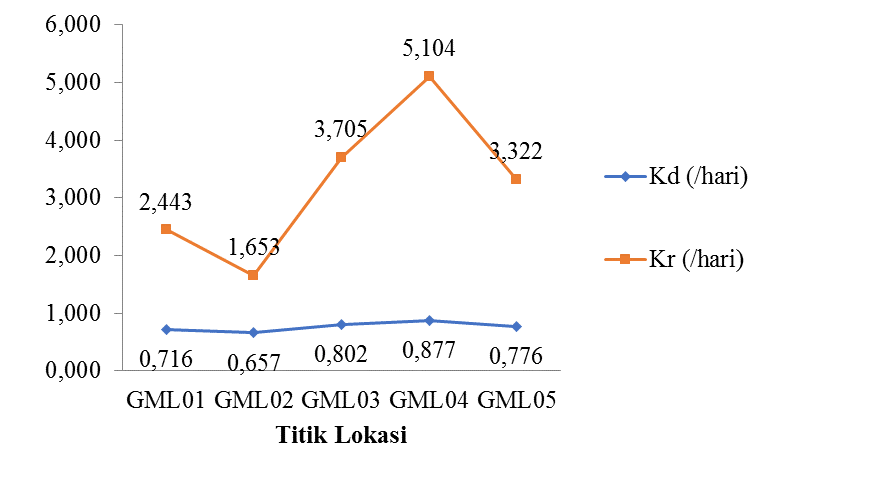 Gambar 5. Hubungan Kd dan KrLaju Deoksigenasi dan Laju Reaerasi Sungai BedadungHasil perhitungan laju deoksigenasi dan laju reaerasi Sungai Bedadung sebagaimana pada Tabel 7 berikut.Tabel 7. Data laju deoksigenasi dan reaerasi Sungai BedadungLaju deoksigenasi (rD) menunjukkan kecepatan penggunaan oksigen terlarut untuk proses biokimia seperti dekomposisi bahan organik (BOD), oksidasi, dan purifikasi. Secara teoritis, laju deoksigenasi dipengaruhi oleh konstanta deoksigenasi terhadap suhu (KdT) dan BOD residu (Lt). Berdasarkan metode Hydroscience, nilai konstanta deoksigenasi pada perairan dipengaruhi oleh kedalaman (H) sebagaimana Persamaan 8. Sedangkan, nilai BOD residu menunjukkan sisa konsentrasi oksigen terlarut yang telah digunakan untuk mendegradasi bahan organik dalam suatu perairan. Hasil perhitungan konstanta deoksigenasi (KdT), BOD residu (Lt), dan laju deoksigenasi (rD) Sungai Bedadung disajikan pada Gambar 6 berikut.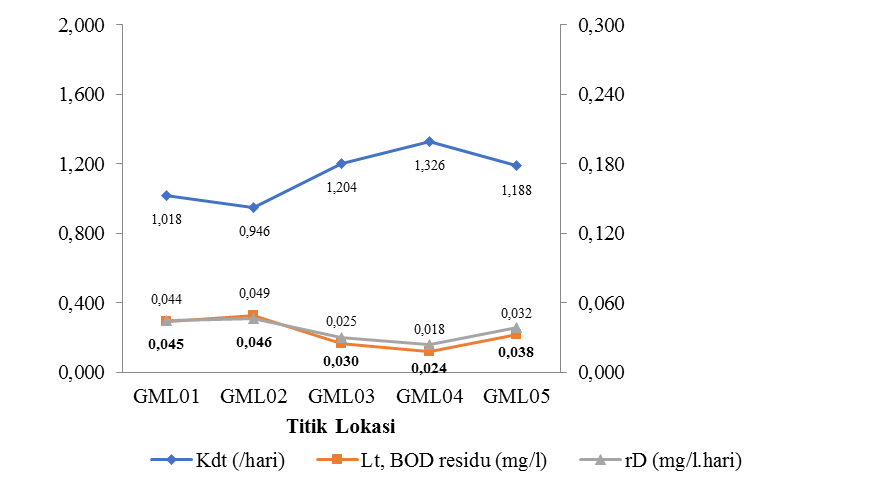 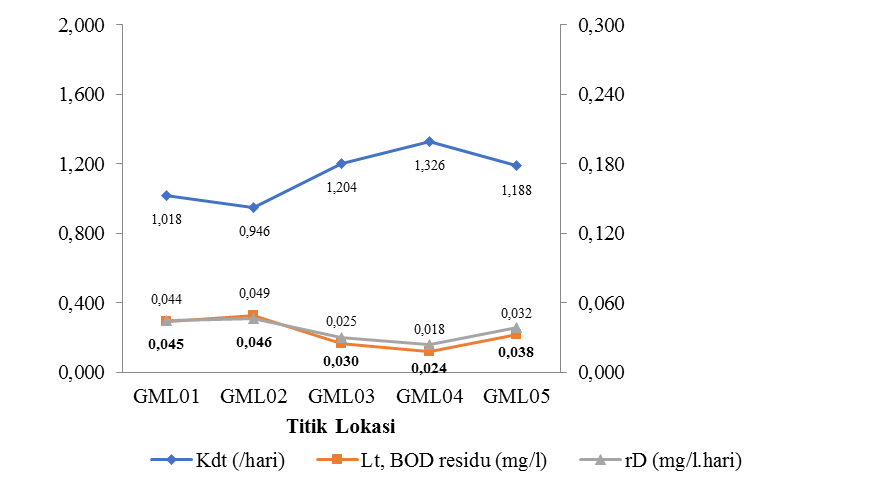 Gambar 6. Laju Deoksigenasi (rD)Gambar 6 menunjukkan bahwa nilai laju deoksigenasi tertinggi pada GML02 yaitu 0,046 mg/l.hari dan laju deoksigenasi terendah pada GML04 yaitu 0,024 mg/l.hari. GML02 memiliki laju deoksigenasi tertinggi disebabkan tingginya konsentrasi BOD residu dalam perairan yaitu 0,049 mg/l. Sedangkan, GML04 memiliki laju deoksigenasi terendah disebabkan oleh konsentrasi bahan organik dalam perairan yang paling rendah yaitu 0,018 mg/l. Konsentrasi BOD residu pada sungai dipengaruhi oleh profil dasar sungai yang tidak rata dan dipenuhi bebatuan serta kerikil sehingga terjadi turbulensi dan mempercepat proses penambahan oksigen (reaerasi). Rendahnya nilai BOD residu pada perairan dapat mengindikasi bahwa mikroba mampu melakukan dekomposisi dengan baik karena tingginya konsentrasi oksigen yang tersedia sebagaimana pada GML04. Kondisi sungai dari GML04 ditunjukkan pada Gambar 7 berikut. 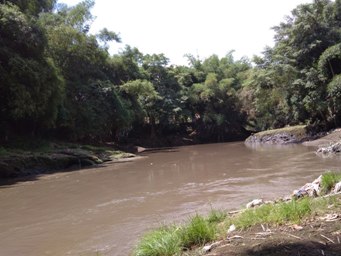 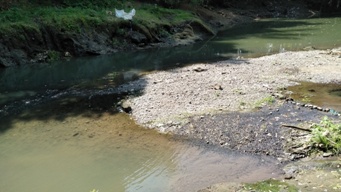 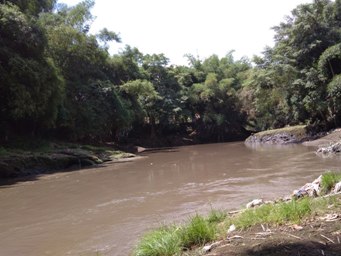 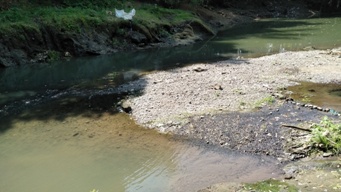 	(a)		(b)a) Kondisi ketika musim penghujan; (b) Kondisi ketika musim kemarauGambar 7. Kondisi GML04Laju reaerasi (rR) menunjukkan kecepatan berdifusinya gas oksigen ke badan air akibat faktor hidrolik. Secara teoritis, laju reaerasi dipengaruhi oleh konstanta reaerasi terhadap suhu (KrT) yang menunjukkan kecepatan pengambilan oksigen oleh sungai dari atmosfir dan defisit oksigen terlarut (D). Semakin besar konstanta reaerasi maka semakin banyak oksigen yang masuk ke dalam air sungai dan menyebabkan konsentrasi oksigen terlarut (DO) meningkat serta menghindari terjadinya defisit oksigen yang berlebihan (Razif, 1994). Konstanta reaerasi merupakan fungsi kecepatan aliran sungai (V) dan kedalaman (H) sebagaimana Persamaan 10. Semakin besar kecepatan aliran dan semakin dangkalnya sungai maka konstanta reaerasi semakin besar, begitu pun sebaliknya. Sedangkan, defisit oksigen terlarut perairan bergantung pada oksigen terlarut jenuh (DO saturasi) akibat perubahan suhu dan oksigen terlarut aktual (DOa) atau DO lapang pada perairan akibat intensitas terjadinya turbulensi. Hasil perhitungan konstanta reaerasi (KrT), defisit oksigen terlarut (D), dan laju reaerasi (rR) Sungai Bedadung disajikan Gambar 8 berikut.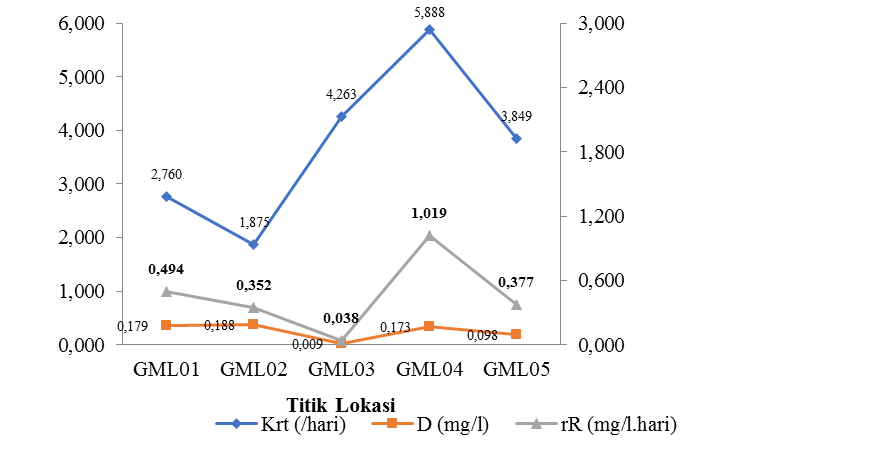 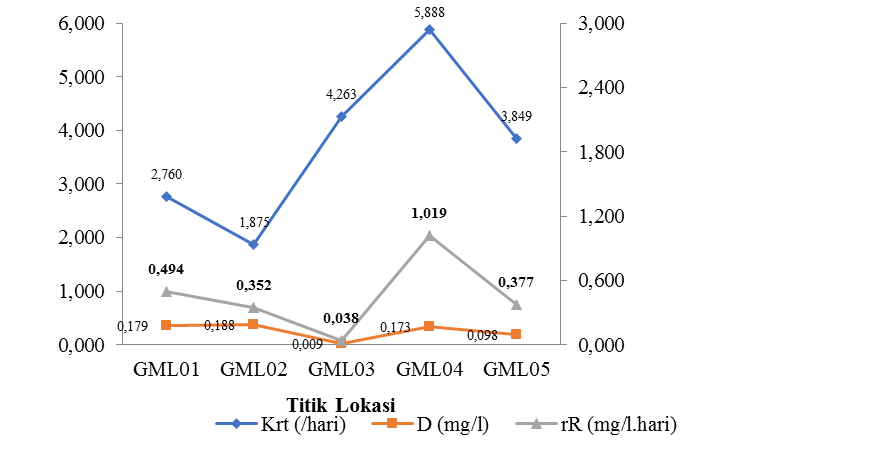 Gambar 8. Laju Reaerasi (rR)Gambar 8 menunjukkan bahwa Laju reaerasi tertinggi pada GML04 yaitu 1,019 mg/l.hari dan laju reaerasi terendah pada GML03 yaitu 0,038 mg/l.hari. GML04 memiliki laju reaerasi tertinggi disebabkan oleh tingginya konstanta reaerasi yaitu 5,888/hari. Tingginya konstanta reaerasi pada GML04 dikarenakan kecepatan aliran tertinggi 0,380 m/detik dan kedalaman sungai paling dangkal 0,68 m. Menurut Langbein dan Durum (1997), kecepatan aliran dan kedalaman badan air merupakan faktor signifikan yang berpengaruh terhadap laju reaerasi. Sedangkan, GML03 memiliki laju reaerasi terendah disebabkan oleh konsentrasi defisit oksigen yang rendah yaitu 0,009 mg/l, meskipun konstanta reaerasi dari GML03 cukup tinggi. KESIMPULANHasil penelitian menunjukkan bahwa Kualitas air Sungai Bedadung memenuhi kriteria mutu air kelas III berdasarkan Peraturan Pemerintah Republik Indonesia Nomor 82 Tahun 2001 tentang Pengelolaan Kualitas Air dan Pengendalian Pencemaran Air. Sungai Bedadung segmen Desa Gumelar memiliki rata-rata nilai DO yaitu 7,62 mg/l, laju deoksigenasi (rD) sebesar 0,036 mg/l.hari dan laju reaerasi (rR) sebesar 0,046 mg/l.hari. Lebih tingginya rR dibandingkan rD menunjukkan bahwa penambahan oksigen terlarut lebih besar dibandingkan pengurangan oksigen terlarut di dalam perairan sehingga purifikasi alami sungai dapat berlangsung dengan baik.UCAPAN TERIMA KASIH Ucapan terima kasih kami sampaikan kepada Ketua Laboratorium Teknik Pengendalian dan Konservasi Lingkungan, Teknik Pertanian, Universitas Jember, atas izinnya dalam menggunakan alat laboratorium untuk keperluan pengambilan sampel uji penelitian. Terima kasih kepada Dr. Sri Wahyuningsih, S.P., M.T. dan Dr. Elida Novita, S.TP., M.T. selaku Dosen Pembimbing atas waktu, pikiran dan perhatian dalam penelitian ini.DAFTAR PUSTAKAAgustiningsih, A. (2012). Analisis Kualitas Air dan Strategi Pengendalian Pencemaran Air Sungai Blukar Kabupaten Kendal. Tesis. Universitas Diponogoro. https://ejournal.undip.ac.id/index.php/presipitasi/article/view/4928.Alaerts, G. and Santika, S. S. (1987).  Metode Penelitian Air. Surabaya: Usaha Nasional.Arbie, R. R., W. D. Nugraha, dan Sudarsono. (2015). Studi Kemampuan Self Purification pada Sungai Progo Ditinjau dari Parameter Organik DO dan BOD (Point Source: Limbah Sentra Tahu Tuksono, Kecamatan Sentolo, Kabupaten Kulon Progo, Provinsi D.I. Yogyakarta). Jurnal Teknik Lingkungan. 4(3): 1-15.https://ejournal3.undip.ac.id/index.php/tlingkungan/article/view/9138.Fachrul, M. F., Hendrawan, D., dan Prasetyo, F. (2011). Kajian Laju Pemurnian Sungai Cipinang Bagian Hulu Berdasarkan Parameter DO dan BOD. Jurnal Teknik Lingkungan, FALTL. Universitas Trisakti. 5(6): 215-220. http://www.trijurnal.lemlit.trisakti.ac.id/index.php/urbanenvirotech/article/view/696.Keputusan Menteri Negara Lingkungan Hidup Nomor 110 Tahun 2003. Pedoman Penetapan Daya Tampung Beban Pencemaran Air pada Sumber Air. 27 Juni 2003. Menteri Negara Lingkungan Hidup. Jakarta: Deputi 1 MENLH Bidang Kebijakan dan Kelembagaan Lingkungan Hidup. Langbein, W. B. dan W. H. Durum. (1967). The Aeration Capacity of Streams. Washington DC: United States Geological Survey.Mahyudin, Soemarno, dan T. B. Prayogo. (2015). Analisis Kualitas Air dan Strategi Pengendalian Pencemaran Air Sungai Metro di Kota Kepanjen Kabupaten Malang. Jurnal Pembangunan dan Alam Lestari. Universitas Brawijaya. 6(2):107. http://jpal.ub.ac.id/index.php/jpal/article/view/193.Peraturan Menteri Negara Lingkungan Hidup Nomor 01 Tahun 2010. Tata Laksana Pengendalian dan Pencemaran Air. 14 Januari 2010. Jakarta: Menteri Negara Lingkungan Hidup. Peraturan Pemerintah Republik Indonesia Nomor 38 Tahun 2011. Sungai. Tambahan Lembaran Negara Republik Indonesia Nomor 5230. Jakarta: Kementerian Sekretariat Negara RI. Peraturan Pemerintah Republik Indonesia Nomor 82 Tahun 2001. Pengelolaan Kualitas air dan Pengendalian Pencemaran Air. 14 Desember 2001. Jakarta: Kementerian Sekretariat Negara RI. Rahayu S., Widodo RH., Noordwijk MV., Suryadi I., Verbist B. (2009). Monitoring Air Di Daerah Alirn Sungai. Bogor: World Agroforestry Centre - Southeast Asia Regional Office.Ramadhani, N. S., R. Purnaiki, dan K. P. Utomo. (2013). Analisis Sebaran Oksigen Terlarut Saluran Sungai Jawi. Jurnal Teknologi Lingkungan Lahan Basah. 1(1): 3. http://jurnal.untan.ac.id/index.php/jmtluntan/article/view/2110.Razif, M. (1994). Penentuan Konstanta laju Kecepatan Deoksigenasi, Reaerasi dan Sedimentasi Disepanjang Sungai Dengan Simulasi Komputer. Majalah IPTEK ITS. 5(1): 79 – 89. http://personal.its.ac.id/show_publikasi.php?id=4341.Salmin. (2005). Oksigen Terlarut (DO) dan Kebutuhan Oksigen Biologi (BOD) sebagai Salah Satu Indikator untuk Menentukan Kualitas Perairan. Jurnal Oseana. 30(3): 21-26. http://oseanografi.lipi.go.id/dokumen/oseana_xxx(3)21-26.pdf.Santoso, B., K. Hedrijanto, A. Rahmawati, R. Jannah, dan M. R. Tyas. (2013). Model Intervensi Pengelolaan Daerah Aliran Sungai (DAS) (Community Based Action Research Pada Masyarakat Di Daerah Aliran Sungai Bedadung Kabupaten Jember. Jember: Lemlit UNEJ.Streeter, H. W. dan E. B. Phelps. (1925). A Study of The Pollution and Natural Purification of Ohio River. Washington DC: US Public Health Service.Triatmodjo, B. (2013). Hidrologi Terapan. Yogyakarta: Beta Offset Yogyakarta.Wiwoho. (2005). Model Identifikasi Daya Tampung Beban Cemaran Sungai dengan QUAL2E. Tesis. Universitas Diponegoro. http://eprints.undip.ac.id/11485/.DesaSegmenTitik LokasiKoordinat Titik LokasiKoordinat Titik LokasiDesaSegmenTitik Lokasi°BT°LSGumelarGML01113,5631333-8,24679930GumelarSegmen 1GML01113,5631333-8,24679930GumelarSegmen 1GML02113,5592945-8,24964083GumelarSegmen 2GML02113,5592945-8,24964083GumelarSegmen 2GML03113,5552423-8,25373087GumelarSegmen 3GML03113,5552423-8,25373087GumelarSegmen 3GML04113,5520123-8,25611764GumelarSegmen 4GML04113,5520123-8,25611764GumelarSegmen 4GML05113,5487740-8,25938480GumelarGML05113,5487740-8,25938480NoParameter Kualitas AirMetodeStandar1TSS (Total Suspended Solid)GravimetriSNI 06-6989.3 20042TDS (Total Dissolved Solid)TDS Meter-3KekeruhanTurbidity Meter/ NefelometerSNI 06-6989.25 20054pH (Power of Hydrogen)pH MeterSNI 06-6989.11 20045DO (Dissolved Oxygen)Iodometri/ Titrasi WinklerSNI 06-6989.14 20046BOD (Biological Oxygen  Demand)Iodometri/ Titrasi WinklerSNI 06-6989.14 2004Kedalaman air (m)Kedalaman PengukuranPerhitungan V rata-rata (m/detik)0-0,60,6 HV = V0,60,6 – 3,00,2 H dan 0,8 HV= 0,5(V0,2+V0,8)3,0 – 0,60,2 H ; 0,6 H dan 0,8 HV= 0,25(V0,2+V0,6+V0,8)> 6S, 0,2 H ; 0,6 H ; 0,8 H dan BV= 0,1 (VS+3 V0,2+2 V0,6 +3 V0,8+ VB)ParameterSatuanTitik LokasiTitik LokasiTitik LokasiTitik LokasiTitik LokasiRata-rata Kualitas AirKriteria Mutu Air Kelas*)Kriteria Mutu Air Kelas*)ParameterSatuanGML01GML02GML03GML04GML05Rata-rata Kualitas AirII**)IIITSSmg/l169,19126,07147,11160,52170,67154,7150400TDSmg/l98,1199,44100,67101,44103,33100,6010001000KekeruhanNTU54,3144,8444,3645,1243,3746,40pH7,787,807,797,747,767,776-96-9DOmg/l7,697,657,707,527,567,6243BODmg/l1,541,261,341,411,521,4136TitikDebit (m3/detik)Debit (m3/detik)Debit (m3/detik)Debit (m3/detik)TitikP1P2P3Rata-rataGML015,9895,2495,3665,534GML026,1025,6905,8745,889GML034,9134,6474,7944,785GML045,6034,9484,9665,172GML053,9234,1574,2564,112Rata-rataRata-rataRata-rataRata-rata5,098TitikDOBODHTKdKdTKrKrTLoLtDTitikmg/lmg/lm°Chari-1hari-1hari-1hari-1mg/lmg/lmg/lGML017,6951,541,0827,70,7161,0182,4432,7601,5820,0440,179GML027,6471,261,3127,90,6570,9461,6531,8751,3040,0490,188GML037,7051,340,8328,80,8021,2043,7054,2631,3610,0250,009GML047,5181,410,6829,00,8771,3265,1045,8881,4280,0180,173GML057,5561,520,9029,30,7761,1883,3223,8491,5500,0320,098Rata-rata7,6241,410,9628,50,7661,1363,2453,7271,4450,0340,129TitikrDrRTitikmg/l.harimg/l.hariGML010,0450,494GML020,0460,352GML030,0300,038GML040,0241,019GML050,0380,377Rata-rata0,0360,456